Name:   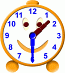 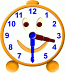 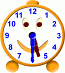 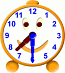 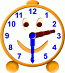 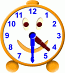 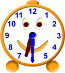 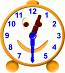 12:301:302:303:304:305:306:307:30